Załącznik Nr 1 do Zarządzenia Regionalnego Dyrektora Ochrony Środowiska w Kielcach z dnia 20 lutego 2023 r. w sprawie ustanowienia planu zadań ochronnych dla obszaru Natura 2000 Ostoja Wierzejska PLH260035OPIS GRANIC OBSZARU NATURA 2000Granicę obszaru Natura 2000 opisano w oparciu o punkty załamania, dla których podano współrzędne geograficzne w układzie współrzędnych płaskich prostokątnych PL-1992.Załącznik Nr 2 do Zarządzenia Regionalnego Dyrektora Ochrony Środowiska w Kielcach z  dnia 20 lutego 2023 r. w sprawie ustanowienia planu zadań ochronnych dla obszaru Natura 2000 Ostoja Wierzejska PLH260035MAPA OBSZARU NATURA 2000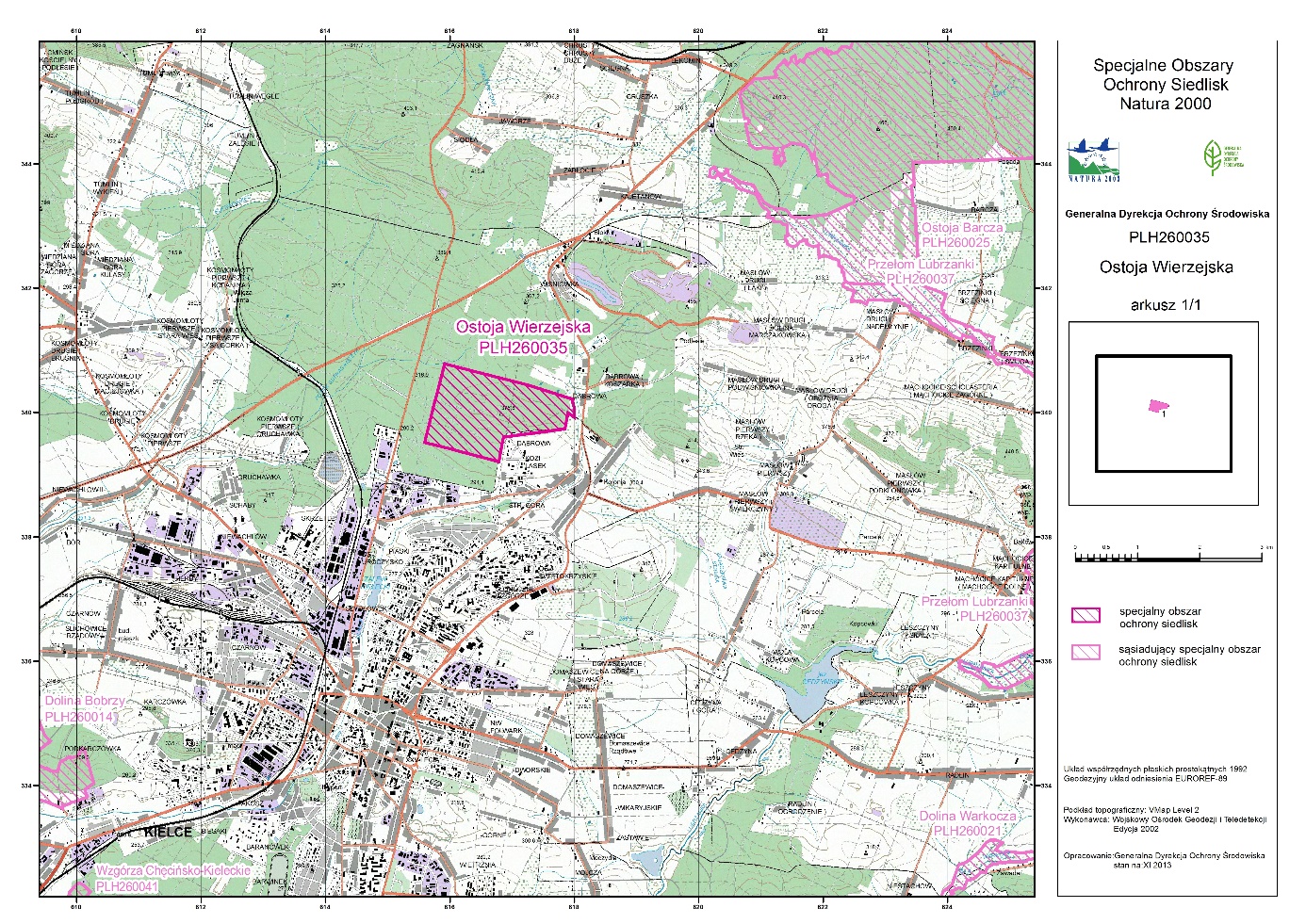 Załącznik Nr 3 do Zarządzenia Regionalnego Dyrektora Ochrony Środowiska w Kielcach z dnia 20 lutego 2023 r. w sprawie ustanowienia planu zadań ochronnych dla obszaru Natura 2000 Ostoja Wierzejska PLH260035IDENTYFIKACJA ISTNIEJĄCYCH I POTENCJALNYCH ZAGROŻEŃ DLA ZACHOWANIA WŁAŚCIWEGO STANU OCHRONY PRZEDMIOTÓW OCHRONY 
W OBSZARZE NATURA 2000Załącznik Nr 4 do Zarządzenia Regionalnego Dyrektora Ochrony Środowiska w Kielcach z dnia 20 lutego 2023 r. w sprawie ustanowienia planu zadań ochronnych dla obszaru Natura 2000 Ostoja Wierzejska PLH260035CELE DZIAŁAŃ OCHRONNYCH*   Parametry skali FV, U1, U2 oraz opisy wskaźników wynikają z metodyki monitoringu przygotowanej przez GIOŚ dla poszczególnych siedlisk przyrodniczych  i gatunków,** Lokalizacja stanowisk zgodnie z dokumentacją do planu. Załącznik Nr 5 do Zarządzenia Regionalnego Dyrektora Ochrony Środowiska w Kielcach z dnia 20 lutego  2023 r. w  sprawie ustanowienia planu zadań ochronnych dla obszaru Natura 2000 Ostoja Wierzejska PLH260035DZIAŁANIA OCHRONNE ZE WSKAZANIEM PODMIOTÓW ODPOWIEDZIALNYCH ZA ICH WYKONANIE I OBSZARÓW ICH WDRAŻANIA1) w rozumieniu rozporządzenia Ministra Środowiska z dnia 17 lutego 2010 r. w sprawie sporządzania projektu planu zadań ochronnych dla obszaru Natura 2000 (Dz. U. Nr 34, poz. 186 z późn. zm.)LOKALIZACJA WDRAŻANIA DZIAŁAŃ OCHRONNYCH – MAPA POGLĄDOWAUzasadnienie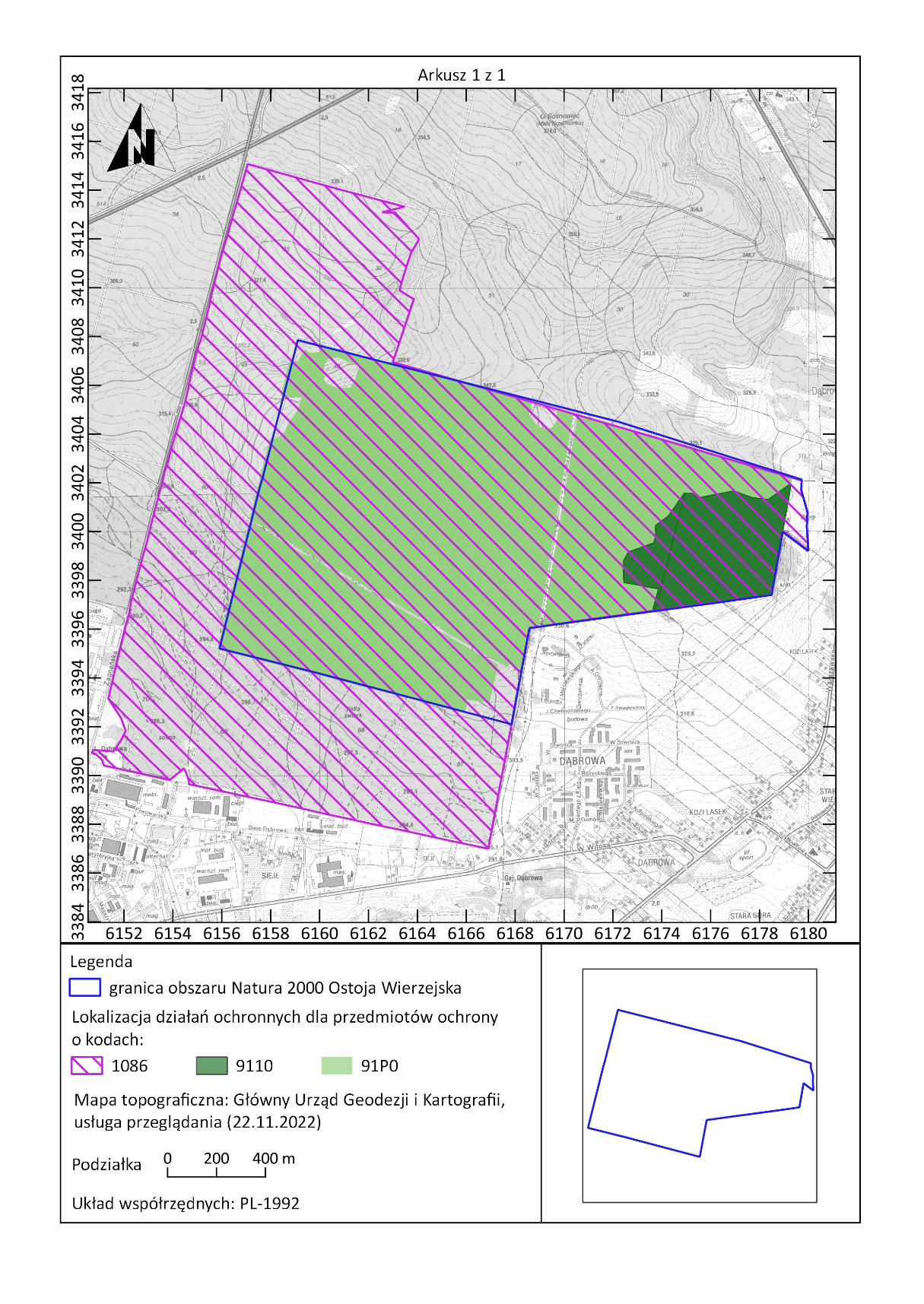 Zarządzenia Regionalnego Dyrektora Ochrony Środowiska w Kielcach z dnia 20 lutego 2023 r.w sprawie ustanowienia planu zadań ochronnych dla obszaru Natura 2000Ostoja Wierzejska PLH260035Zgodnie z art. 28 ust. 5 ustawy z dnia 16 kwietnia 2004 roku o ochronie przyrody (Dz. U. z 2022r., poz. 916 z późn. zm.) regionalny dyrektor ochrony środowiska ustanawia, w drodze aktu prawa miejscowego, w formie zarządzenia, plan zadań ochronnych dla obszaru Natura 2000. Plan zadań ochronnych sporządzany jest na 10 lat. Obszar Natura 2000 Ostoja Wierzejska PLH260035 o powierzchni 224,64 ha został zatwierdzony decyzją Komisji Europejskiej 2011/64/UE jako obszar mający znaczenie dla Wspólnoty (Decyzja Komisji z dnia 10 stycznia 2011 r. w sprawie przyjęcia na mocy dyrektywy Rady 92/43/EWG czwartego zaktualizowanego wykazu terenów mających znaczenie dla Wspólnoty składających się na kontynentalny region biogeograficzny (notyfikowana jako dokument nr C(2010) 9669) (Dz. U. UE. L. 2011 Nr 33 poz. 146) (2011/64/UE). Obszar został wyznaczony rozporządzeniem Ministra Klimatu i Środowiska z dnia 13 kwietnia 2022 r. w sprawie specjalnego obszaru ochrony siedlisk Ostoja Wierzejska (PLH260035) (Dz. U. 2022 r., poz. 1045).Obszar mający znaczenie dla Wspólnoty – projektowany specjalny obszar ochrony siedlisk Ostoja Wierzejska PLH260035 położony jest na terenie woj. świętokrzyskiego, w gminie Masłów oraz w bezpośrednim  sąsiedztwie m. Kielce. Obszar zaprojektowano w celu zachowania we właściwym stanie ochrony następujących siedlisk przyrodniczych i gatunków zwierząt wymienionych w Załącznikach I i II Dyrektywy Rady 92/43/EWG z dnia 21 maja 1992 r. w sprawie ochrony siedlisk przyrodniczych oraz dzikiej fauny i flory (Dz. U. UE-sp.15-2-102 ze zm.):Siedliska przyrodnicze:91P0 Wyżynny jodłowy bór mieszany (Abietetum polonicum)9110 Kwaśne buczyny (Luzulo-Fagetum)Gatunki zwierząt:1086 Zgniotek cynobrowy (Cucujus cinnaberinus)Projekt planu zadań ochronnych (zwany dalej PZO) został sporządzony z uwzględnieniem wymagań określonych w art. 28 ust. 10 ustawy o ochronie przyrody oraz zgodnie z zapisami rozporządzenia Ministra Środowiska z dnia 17 lutego 2010 r.  w sprawie sporządzania projektu planu zadań ochronnych dla obszaru Natura 2000 (Dz. U. Nr 34, poz. 186 ze zm.), w celu utrzymania lub odtworzenia właściwego stanu przedmiotów ochrony.Przed opracowaniem projektu PZO zlecono opracowanie zewnętrznej firmie stosownej ekspertyzy dla obszaru Natura 2000. Ekspertyza  - listopad 2020 r. (Aneks do ekspertyzy - wrzesień 2021 r.)obejmowała przeprowadzenie inwentaryzacji przyrodniczej pozwalającej uzyskać aktualną wiedzę o przedmiotach ochrony, w tym o ich występowaniu oraz stanie ochrony, przeanalizowano także potrzebę zmiany statusu przedmiotów ochrony. W trakcie ww. prac terenowych zweryfikowano listę przedmiotów ochrony w obszarze podanych w Standardowym Formularzu Danych - SDF-ie i zaproponowano zmianę polegającą na dodaniu siedliska przyrodniczego 9110 Kwaśne buczyny (Luzulo –Fagetum), zweryfikowana została również powierzchnia siedliska 91P0 – wniosek złożony do Generalnej Dyrekcji Ochrony Środowiska dnia 24.05.2021 r. Powyższe zostało zaakceptowane przez Generalną Dyrekcję Ochrony Środowiska  31.05.2021 r. i tym samym dokument został zaktualizowany. Dokonano analizy stanu zachowania każdego przedmiotu ochrony w obszarze Natura 2000, zidentyfikowano i przeanalizowano zagrożenia oraz zdefiniowano cele zakładane do osiągnięcia w ciągu obowiązywania planu, zaproponowano działania ochronne. Dane zostały zobrazowanie w formie tekstowej oraz graficznej, w tym w systemie GIS. Ustalono, że nadrzędnym celem jest utrzymanie i tam gdzie jest to niezbędne i możliwe poprawa stanu ochrony przedmiotów ochrony. Zaplanowano również monitoring stanu ochrony przedmiotów ochrony oraz monitoring realizacji celów działań ochronnych. Nie wskazano konieczności zmiany granic obszaru. Obszar Natura 2000 Ostoja Wierzejska PLH260035 położony jest na gruntach zarządzanych przez Państwowe Gospodarstwo Leśne Lasy Państwowe  Nadleśnictwo Kielce.Z uwagi na przeprowadzoną inwentaryzację oraz wyniki prac terenowych i kameralnych a także zaproponowane działania nie stwierdzono potrzeby sporządzania planu ochrony dla tego obszaru Natura 2000. W związku z opracowywaniem projektu PZO dla obszaru Natura 2000 został powołany Zespół Lokalnej Współpracy (ZLW) ds. tworzenia projektu PZO. W ramach prac ZLW zostało zorganizowane spotkanie w formie warsztatów w dniu 5 sierpnia 2021 r. Informacja o spotkaniach ZLW została przekazana zainteresowanym drogą elektroniczną oraz listownie. Zespół ZLW stanowili m.in. przedstawiciele lokalnych jednostek samorządowych, Lasów Państwowych, organizacji ekologicznej. Podczas spotkań omówiono zasady pracy nad projektem planu zadań ochronnych, przedstawiono obecny stan wiedzy o obszarze i jego przedmiotach ochrony. Analizowano informacje o uwarunkowaniach przyrodniczych, które mogą być pomocne w tworzeniu PZO. Poza tym omawiano istniejące i potencjalne zagrożenia jakie zidentyfikowano w obszarze. Uzgodniono także cele ochrony, ustalono działania ochronne oraz określono zasady monitoringu działań ochronnych i stanu przedmiotów ochrony. Ustanowienie PZO poprzedzone zostało przeprowadzeniem postępowania z udziałem społeczeństwa. W siedzibie Regionalnej Dyrekcji Ochrony Środowiska w Kielcach (na tablicy ogłoszeń), w Biuletynie Informacji Publicznej RDOŚ w Kielcach oraz w dzienniku Gazeta Prawna z dnia 05.12.2022 r. ukazało się obwieszczenie Regionalnego Dyrektora Ochrony Środowiska w Kielcach z dnia 29.11.2022 r. o możliwości składania uwag i wniosków do projektu planu zadań ochronnych dla przedmiotowego obszaru Natura 2000 w terminie od 07.12.2022 r. do 28.12.2022 r. Obwieszczenie zostało również przekazane w celu jego upublicznienia m.in. do właściwych terytorialnie Urzędów Gmin. Zgłaszanie uwag i wniosków możliwe było w formie ustnej do protokołu poprzez wysłanie listu pocztą tradycyjną lub elektroniczną e-PUAP, pocztą e-mail pod wskazany w ww. obwieszczeniu adres. W ramach konsultacji (w trybie roboczym) projektu zarządzenia z Generalną Dyrekcją Ochrony Środowiska w dniu 22 listopada 2022 r. wpłynęły następujące uwagi:w załączniku nr 3 do zarządzenia wpisano błędny kod zagrożenia o nazwie Gospodarka leśna i plantacyjna  i użytkowanie lasów i plantacji, zamiast B02 wpisano B02.01 – uwagę uwzględniono;z opisu zagrożenia D01.01 Ścieżki, szlaki piesze, szlaki rowerowe, dla siedliska 91P0 i 9110 wynika, że zagrożeniem są również odpady (E03) i Problematyczne gatunki rodzime (I02) -  uzupełniono listę zagrożeń;w załączniku nr 4 do zarządzenia przy gatunku 1086 brakuje wskaźników: jakość martwego drewna, struktura przestrzenna i wiekowa drzewostanu oraz intensywność gospodarowania – uwagę uwzględniono;w załączniku nr 5 do zarządzenia, dla siedliska 91P0 przy działaniu polegającym na kanalizacji ruchu turystycznego poprzez wytyczenie szlaku pieszego i/lub przyrodniczej ścieżki dydaktycznej przebiegającej przez obszar Ostoi Wierzejskiej, jako podmiot odpowiedzialny za wykonanie działania wpisano właściwego miejscowo nadleśniczego – czy w wyznaczaniu nie powinien brać również udział RDOŚ – uwaga uwzględniona, uzupełniono zapis;w legendzie mapy poglądowej z lokalizacją wdrażania działań ochronnych – powinno być lokalizacja wdrażania  działań ochronnych dla przedmiotów ochrony a nie działania ochronne dla przedmiotów  - uwaga uwzględniona.Na etapie konsultacji społecznych do projektu planu zadań ochronnych dla obszaru Natura 2000  nie wpłynęły uwagi:Projekt zarządzenia został na podstawie art. 97 ust. 3 pkt.2 ustawy o ochronie przyrody oraz § 3 Zarządzenia Nr 9/2020 Regionalnego Dyrektora Ochrony Środowiska w Kielcach z dnia 3 sierpnia 2020 r. w sprawie powołania Regionalnej Rady Ochrony Przyrody w Kielcach zaopiniowany pozytywnie przez Regionalną Radę Ochrony Przyrody w Kielcach – Uchwała Nr 15/2022 z dnia 12 grudnia 2022 r. Projekt zarządzenia został na podstawie art. 59 ust. 2 ustawy z dnia 23 stycznia 2009 r. o wojewodzie i administracji rządowej w województwie (tj. Dz. U. 2023 r., poz. 190), uzgodniony przez Wojewodę Świętokrzyskiego pismem znak: PNK.II.0521.5.2023  z dnia  08.02.2023 r.Ocena skutków regulacji:1. Cel wprowadzenia zarządzenia.Celem wprowadzenia regulacji jest wypełnienie delegacji ustawowej zawartej w art. 28 ust. 5 ustawy z dnia 16 kwietnia 2004 r. o ochronie przyrody.2. Podmioty, na które oddziałuje akt normatywny.Zarządzenie będzie bezpośrednio oddziaływać na Regionalną Dyrekcję Ochrony Środowiska w Kielcach oraz Państwowe Gospodarstwo Leśne Lasy Państwowe Nadleśnictwo Kielce.3. Konsultacje społeczne.W opiniowaniu i konsultowaniu zarządzenia w sprawie ustanowienia planu zadań ochronnych uczestniczyli członkowie Zespołu Lokalnej Współpracy oraz społeczeństwo, na zasadach określonych w ustawie z dnia 3 października 2008 r. o udostępnianiu informacji o środowisku i jego ochronie, udziale społeczeństwa w ochronie środowiska oraz o ocenach oddziaływania na środowisko  oraz art. 28 ust. 3 ustawy z dnia 16 kwietnia 2004 r. o ochronie przyrody.4. Wpływ regulacji na sektor finansów publicznych, w tym budżet państwa i budżety jednostek samorządu terytorialnego.Realizacja działań ochronnych zawartych w niniejszym akcie prawnym będzie finansowana m.in. ze środków budżetu państwa w tym w części, której dysponentem jest sprawujący nadzór nad obszarem Natura 2000. Nie wyklucza się możliwości wykorzystania innych źródeł finansowania. Szacuje się, że potencjalny koszt realizacji wszystkich działań ochronnych zawartych w niniejszym planie w okresie 10 lat wyniesie łącznie około 20 000 zł. Koszt działań z zakresu monitoringu działań ochronnych i monitoringu stanu siedlisk szacunkowo wyniesie około 13 000 zł. 5. Wpływ regulacji na rynek pracy.Zarządzenie nie będzie miało wpływu na rynek pracy.6. Wpływ regulacji na konkurencyjność wewnętrzną i zewnętrzną gospodarki.Zarządzenie nie będzie miało wpływu na konkurencyjność wewnętrzną i zewnętrzną gospodarki.7. Wpływ regulacji na sytuację i rozwój regionów.Zarządzenie nie będzie miało wpływu na sytuację i rozwój regionów.8. Ocena pod względem zgodności z prawem Unii Europejskiej.Zarządzenie nie narusza zapisów zawartych w:„Dyrektywie Siedliskowej” - Dyrektywie Rady 79/43 z dnia 21 maja 1992 r. w sprawie ochrony siedlisk przyrodniczych oraz dzikiej flory i fauny;„Dyrektywie Ptasiej” - Dyrektywie Parlamentu Europejskiego i Rady 2009/147/WE z dnia 30 listopada 2009 r. w sprawie ochrony dzikiego ptactwa.Lp.XY1340020,02617993,112339933,92617999,013339920,26617998,204339998,84617894,625339740,28617849,416339705,87617607,497339672,74617363,138339649,41617186,889339604,31616858,8510339210,13616785,3511339347,35616266,5112339421,85615984,7913339520,63615590,5314339889,61615682,2915340171,06615752,2916340223,13615767,6317340784,68615910,7718340685,07616301,5719340450,16617223,1420340213,03617972,6221340169,82617970,7022340077,82617996,6523340020,02617993,11Lp.Przedmiot ochronyZagrożeniaZagrożeniaOpis zagrożeniaLp.Przedmiot ochronyIstniejącePotencjalneOpis zagrożeniaSiedliska przyrodniczeSiedliska przyrodniczeSiedliska przyrodniczeSiedliska przyrodniczeSiedliska przyrodnicze191P0 Wyżynny jodłowy bór mieszany (Abieteteum polonicum)B02 Gospodarka leśna i plantacyjna i użytkowania lasów i plantacjiProwadzenie na dwóch płatach siedliska planowej gospodarki rębnej z zastosowaniem rębni IVd, która polega na odsłanianiu dna lasu znacznie uprościła strukturę wiekową drzewostanu, wyeliminowała starsze drzewa.  Gwałtowne prześwietlenia runa oraz liczne luki i prześwietlenia uruchomiły napływ gatunków obcych ekologicznie. Cięcia pociągają za sobą także tworzenie licznych szlaków zrywkowych z głębokimi koleinami, które odwadniają las otaczający. Ponadto zagrożeniem jest prowadzenie gospodarki, w której usuwane są dobre jakościowo i stare drzewa, pozostawiając jedynie młodsze pokolenie. 191P0 Wyżynny jodłowy bór mieszany (Abieteteum polonicum)B02.04 Usuwanie martwych i umierających drzewUsuwanie na dwóch płatach siedliska martwych i obumierających drzew, a także chorych i uszkodzonych, w wyniku czego zasobność martwego drewna w ekosystemie jest mała. Powoduje to ubożenie siedliska i obniżenie różnorodności biologicznej.191P0 Wyżynny jodłowy bór mieszany (Abieteteum polonicum)B02.06 Przerzedzenie warstwy drzewPrzerzedzanie na dwóch płatach siedliska górnego piętra drzewostanu powoduje prześwietlenie dna lasu, co wpływa na obniżenie zdrowotności jodeł w niższych partiach oraz napływ gatunków borowych i obcych.191P0 Wyżynny jodłowy bór mieszany (Abieteteum polonicum)D01.01 Ścieżki, szlaki piesze, szlaki roweroweUczęszczane ścieżki są szlakami dyspersji gatunków obcych ekologicznie i geograficznie, w tym gatunków o tendencjach inwazyjnych. Ponadto zwiększa się zanieczyszczenie różnego rodzaju odpadami.191P0 Wyżynny jodłowy bór mieszany (Abieteteum polonicum)E01 Tereny zurbanizowane, tereny zamieszkaneBezpośrednie sąsiedztwo dwóch płatów siedliska z osiedlem mieszkaniowym (zabudowa jednorodzinna) zwiększa zagrożenie ekosystemów leśnych penetracją przez mieszkańców. Bliskość aglomeracji miejskiej generuje także zagrożenie w postaci nowych planowanych w przyszłości inwestycji budowlanych. 191P0 Wyżynny jodłowy bór mieszany (Abieteteum polonicum)E03 Odpady, ściekiW związku z położeniem obszaru w bezpośrednim sąsiedztwie miasta, obszar ten stanowi miejsce spacerów mieszkańców i turystów, co może prowadzić do gromadzenia różnego rodzaju odpadów.191P0 Wyżynny jodłowy bór mieszany (Abieteteum polonicum)I02 Problematyczne gatunki rodzimeZ uwagi na czynniki abiotyczne, tj. obniżenie poziomu wód gruntowych, susze, może dojść do osłabienia  drzewostanów, a w konsekwencji do wkroczenia gatunków owadów - zespół korników jodłowych, mogących prowadzić  do powstania gradacji. Ponadto, z uwagi na położenie obszaru w bezpośrednim sąsiedztwie miasta, obszar ten stanowi miejsce spacerów mieszkańców i turystów, co może prowadzić do przenoszenia gatunków obcych ekologicznie  i geograficznie, w tym gatunków inwazyjnych.29110 Kwaśne buczyny (Luzulo-Fagetum)B02 Gospodarka leśna i plantacyjna i użytkowania lasów i plantacjiProwadzenie planowej gospodarki rębnej z zastosowaniem rębni IVd, która polega na punktowym odsłanianiu dna lasu przez usuwanie najstarszych egzemplarzy drzew. Gwałtowne prześwietlenia runa uruchamia napływ gatunków obcych ekologicznie. Ponadto zagrożeniem jest prowadzenie gospodarki, w której usuwane są dobre jakościowo i stare drzewa, pozostawiając jedynie młodsze pokolenie.29110 Kwaśne buczyny (Luzulo-Fagetum)B02.04 Usuwanie martwych i umierających drzewUsuwanie martwego drewna, co powoduje ubożenie siedliska i obniżenie różnorodności biologicznej.29110 Kwaśne buczyny (Luzulo-Fagetum)D01.01 Ścieżki, szlaki piesze, szlaki roweroweUczęszczane ścieżki mogą być szlakami dyspersji gatunków obcych ekologicznie i geograficznie, w tym gatunków o tendencjach inwazyjnych. Ponadto może dochodzić do zanieczyszczenia różnego rodzaju odpadami.29110 Kwaśne buczyny (Luzulo-Fagetum)E01 Tereny zurbanizowane, tereny zamieszkaneBezpośrednie sąsiedztwo granic stanowiska z osiedlem mieszkaniowym (zabudowa jednorodzinna) zwiększa zagrożenie ekosystemów leśnych penetracją przez mieszkańców. Bliskość aglomeracji miejskiej generuje także zagrożenie w postaci nowych planowanych w przyszłości inwestycji budowlanych. 29110 Kwaśne buczyny (Luzulo-Fagetum)E03 Odpady, ściekiW związku z położeniem obszaru w bezpośrednim sąsiedztwie miasta, obszar ten stanowi miejsce spacerów mieszkańców i turystów, co może prowadzić do gromadzenia różnego rodzaju odpadów.29110 Kwaśne buczyny (Luzulo-Fagetum)I02 Problematyczne gatunki rodzimeW związku z położeniem obszaru w  bezpośrednim sąsiedztwie miasta, obszar ten stanowi miejsce spacerów mieszkańców i turystów, co może prowadzić do przenoszenia gatunków obcych ekologicznie  i geograficznie, w tym gatunków inwazyjnych.Gatunki zwierzątGatunki zwierzątGatunki zwierzątGatunki zwierzątGatunki zwierząt1.1086 Zgniotek cynobrowy(Cucujus cinnaberinus)B02.04 Usuwanie martwych i umierających drzewJednym z elementów prowadzonej na tym terenie gospodarki leśnej jest usuwanie uszkodzonych, obumierających oraz martwych drzew. Następstwem prowadzonych zabiegów jest brak wystarczającej ilości martwego drewna, będącego jednym z podstawowych elementów ekosystemu leśnego, stanowiącego jednocześnie siedlisko życia dla chrząszczy saproksylicznych i ksylofagicznych.1.1086 Zgniotek cynobrowy(Cucujus cinnaberinus)B07 Inne rodzaje praktyk leśnych, nie wymienione powyżejSkładowanie ściętych drzew na obszarze stanowiska, które przywabiają postacie dorosłe zgniotka cynobrowego. Składy drewna stanowią atrakcyjny i dogodny do zasiedlenia materiał lęgowy dla zgniotka cynobrowego. Owady mogą odbywać tu gody i składać jaja w gromadzone drewno. Drewno następnie jest wywożone z lasu. Może to prowadzić do drenażu populacji gatunku. Jest to mechanizm podobnie działający jak w przypadku wykładanych przez leśników drzew pułapkowych mających za zadanie zwabienie gatunków szkodliwych z punktu widzenia gospodarki leśnej. 1.1086 Zgniotek cynobrowy(Cucujus cinnaberinus)D01.01 Ścieżki, szlaki piesze, szlaki roweroweKonieczność usuwania obumierających i martwych drzew zagrażających bezpieczeństwu turystów na szlakach1.1086 Zgniotek cynobrowy(Cucujus cinnaberinus)E01 Tereny zurbanizowane, tereny zamieszkaneBezpośrednie sąsiedztwo granic stanowiska z osiedlem mieszkaniowym (zabudowa jednorodzinna) zwiększa zagrożenie ekosystemów leśnych penetracją przez mieszkańców i  niszczeniem mikrosiedlisk (zrywanie kory z martwych drzew, wynoszeniem z lasu obłamanych konarów i gałęzi, itp.).Lp.Siedlisko przyrodnicze lub gatunekParametr/wskaźnik stanu ochrony*Cel działań ochronnychSiedliska przyrodniczeSiedliska przyrodniczeSiedliska przyrodniczeSiedliska przyrodnicze1.91P0 Wyżynny jodłowy bór mieszany (Abietetum polonicum)Powierzchnia siedliskaUtrzymanie siedliska na powierzchni 189 ha1.91P0 Wyżynny jodłowy bór mieszany (Abietetum polonicum)Charakterystyczna kombinacja florystycznaUtrzymanie aktualnej oceny wskaźnika FV (typowej kombinacji gatunków dla danego regionu) na dwóch stanowiskach** oraz niepogorszenie obecnej oceny U1 (tj. zubożonej kombinacji) na jednym stanowisku**1.91P0 Wyżynny jodłowy bór mieszany (Abietetum polonicum)Obce gatunki inwazyjneUtrzymanie aktualnej oceny wskaźnika FV na trzech stanowiskach**, tj. obce gatunki inwazyjne nie występują lub występują sporadycznie, o łącznym pokryciu nie przekraczającym 1 %.1.91P0 Wyżynny jodłowy bór mieszany (Abietetum polonicum)Rodzime gatunki ekspansywne roślin zielnych Utrzymanie aktualnej oceny wskaźnika FV tj. braku gatunków spoza listy typowych lub ich pokrycie nie przekroczy 25 %.1.91P0 Wyżynny jodłowy bór mieszany (Abietetum polonicum)Obecność martwego drewna Utrzymanie aktualnej oceny wskaźnika FV na 2 stanowiskach** (ilościowo przekracza 10% zasobności drzewostanu) oraz poprawa do U1 na 1 stanowisku** tj. osiągnięcie 3% zasobności. 1.91P0 Wyżynny jodłowy bór mieszany (Abietetum polonicum)Wiek drzewostanu Utrzymanie aktualnej oceny wskaźnika FV na dwóch stanowiskach** (udział drzew ponad 100-letnich powyżej 20%) oraz U2 na jednym, gdzie wiek drzewostanu to ok. 60-70 lat, przy czym jest to zaledwie 20%, pozostałe 80% to drzewa młodsze niż 50 lat1.91P0 Wyżynny jodłowy bór mieszany (Abietetum polonicum)Gatunki obce w drzewostanieUtrzymanie aktualnej oceny wskaźnika FV na trzech stanowiskach**, tj. brak gatunków obcych w drzewostanie.1.91P0 Wyżynny jodłowy bór mieszany (Abietetum polonicum)Naturalne odnowienia jodłyUtrzymanie aktualnej oceny wskaźnika FV – udział odnowień na stanowiskach** wynosi 20-30%.1.91P0 Wyżynny jodłowy bór mieszany (Abietetum polonicum)Naturalne odnowienia bukaUtrzymanie aktualnej oceny wskaźnika FV na dwóch stanowiskach**, tj. osiągają zwarcie poniżej 25% oraz U1 na jednym stanowisku** tj. osiągają zwarcie 25-50%1.91P0 Wyżynny jodłowy bór mieszany (Abietetum polonicum)Obecność nasadzeń drzewUtrzymanie aktualnej oceny wskaźnika FV na trzech stanowiskach**, tj. brak nasadzeń lub zgodne z typowym składem gatunkowym dla boru jodłowego1.91P0 Wyżynny jodłowy bór mieszany (Abietetum polonicum)Zniszczenia runa i gleby związane z pozyskaniem drewnaUtrzymanie aktualnej oceny wskaźnika FV  na jednym stanowisku**  - brak zniszczeń oraz wskaźnika do z U2 do U1 na dwóch stanowiskach**, tj. ograniczenie zniszczenia runa i gleby do poziomu zniszczeń poniżej 1% powierzchni terenu.1.91P0 Wyżynny jodłowy bór mieszany (Abietetum polonicum)Zniszczenia drzewostanów np. na skutek wiatrołomów lub gradacji owadówUtrzymanie aktualnej oceny wskaźnika FV na trzech stanowiskach**, tj. brak zniszczeń lub zniszczenia występują sporadycznie (poniżej 3% zasobności drzewostanu). 2.9110 Kwaśne buczyny (Luzulo – Fagetum)Powierzchnia siedliskaUtrzymanie siedliska na powierzchni 23 ha2.9110 Kwaśne buczyny (Luzulo – Fagetum)Charakterystyczna kombinacja florystycznaUtrzymanie aktualnej  oceny wskaźnika FV - skład gatunkowy jest typowy, właściwy dla siedliska.2.9110 Kwaśne buczyny (Luzulo – Fagetum)Skład drzewostanuUtrzymanie aktualnej oceny wskaźnika FV - drzewostan jedno lub wielogatunkowy z dominującym udziałem buka (zwykle powyżej 50%), bez gatunków obcych ekologicznie i/lub geograficznie 2.9110 Kwaśne buczyny (Luzulo – Fagetum)Inwazyjne gatunki obce w podszycie i runieUtrzymanie aktualnej  oceny wskaźnika FV - brak gatunków obcych o charakterze inwazyjnym2.9110 Kwaśne buczyny (Luzulo – Fagetum)Ekspansywne gatunki rodzime w runieUtrzymanie aktualnej  oceny wskaźnika FV - brak gatunków ekspansywnych.2.9110 Kwaśne buczyny (Luzulo – Fagetum)Struktura pionowa i przestrzenna roślinnościUtrzymanie aktualnej  oceny wskaźnika FV - struktura zróżnicowana.2.9110 Kwaśne buczyny (Luzulo – Fagetum)Wiek drzewostanu (udział starodrzewu)Utrzymanie aktualnej  oceny wskaźnika FV - udział drzew starszych niż 100 lat przekracza 30%.2.9110 Kwaśne buczyny (Luzulo – Fagetum)Naturalne odnowienie drzewostanuUtrzymanie aktualnej  oceny wskaźnika FV - obecne odnowienia, wypełniające dogodne do odnowienia miejsca, w szczególności naturalne luki i prześwietlenia o składzie odpowiadającym składowi drzewostanu.2.9110 Kwaśne buczyny (Luzulo – Fagetum)Gatunki obce w drzewostanieUtrzymanie aktualnej  oceny wskaźnika FV - poniżej 5 % udziału powierzchniowego, tj., najwyżej  miejscami lub pojedynczo i nie odnawiające się.2.9110 Kwaśne buczyny (Luzulo – Fagetum)Martwe drewno (łączne zasoby)Utrzymanie aktualnej  oceny wskaźnika FV - powyżej 20 m3/ha2.9110 Kwaśne buczyny (Luzulo – Fagetum)Martwe drewno wielkowymiaroweUtrzymanie aktualnej oceny U1, tj. 3 - 5 szt. drewna wielkowymiarowego na ha.2.9110 Kwaśne buczyny (Luzulo – Fagetum)Mikrosiedliska drzewne (drzewa biocenotyczne)Poprawa oceny wskaźnika z U2 do U1 - występuje od 10 do 20 sztuk/ha 2.9110 Kwaśne buczyny (Luzulo – Fagetum)Inne zniekształcenia, w tym zniszczenia runa i gleby związane z pozyskaniem drewnaPoprawa wskaźnika do FV  - brak zniekształceńGatunki zwierzątGatunki zwierzątGatunki zwierzątGatunki zwierząt1.1086 Zgniotek cynobrowy(Cucujus cinnaberinus)Obecność gatunku na stanowisku Utrzymanie min. 9 drzew zasiedlonych przez gatunek1.1086 Zgniotek cynobrowy(Cucujus cinnaberinus)Ilość martwego drewnaUtrzymanie wskaźnika na U1 - na powierzchni 1 ha jest min. 7 sztuk drzew martwych o pierśnicy 30 cm i większej.1.1086 Zgniotek cynobrowy(Cucujus cinnaberinus)Jakość martwego drewnaUtrzymanie wskaźnika na U1 – na terenie ostoi przeważa martwe drewno II i III klasy rozkładu, występujące mniej więcej w jednakowej ilości.1.1086 Zgniotek cynobrowy(Cucujus cinnaberinus)Struktura przestrzenna i wiekowa drzewostanu lub stopień naturalności ekosystemu leśnego Utrzymanie wskaźnika na U1 – lasy miejscami zachowały cechy naturalności, jednakże prowadzona jest w nich gospodarka leśna. Użytkowanie drzewostanu  nie jest jednak intensywne, pozostawiana jest cześć drewna do naturalnego rozkładu. W obszarze występuje stosunkowo mała liczba starych drzew zbliżających się do wieku śmierci fizjologicznej, ponadto występują drzewostany jednopiętrowe lub w 2-3 klasie wieku. 1.1086 Zgniotek cynobrowy(Cucujus cinnaberinus)Intensywność gospodarowania Utrzymanie wskaźnika na U1 – siedlisko o znacznym ograniczeniu zabiegów, ale z wyraźnymi śladami bieżącej działalności gospodarczej, z większą ilością pozostawianego martwego drewna. L.p.Przedmiot ochronyDziałania ochronneObszar wdrażaniaPodmiot odpowiedzialny za wykonanieSiedliska przyrodniczeSiedliska przyrodniczeSiedliska przyrodniczeSiedliska przyrodniczeSiedliska przyrodnicze1.91P0 Wyżynny jodłowy bór mieszany (Abietetum polonicum)Działania związane z ochroną czynnąDziałania związane z ochroną czynnąDziałania związane z ochroną czynną1.91P0 Wyżynny jodłowy bór mieszany (Abietetum polonicum)Pozostawienie wydzielającego się posuszu i martwego drewna leżącego lub stojącego o pierśnicy >30 cm w różnych klasach rozkładu, w tym: złomów, wywrotów, wiatrołomów i posuszu czynnego, z zastrzeżeniem możliwości ich usuwania w sytuacji zagrożenia dla trwałości lasu, bezpieczeństwa powszechnego oraz bezpieczeństwa przeciwpożarowego.Działanie ciągłe.Nadleśnictwo Kielce, obręb Kielce: 44a b, 45, 46, 47, 48, 57, 58a, b, f, g, 59a, b, d, f, g, 60aWłaściwy miejscowo nadleśniczy 1.91P0 Wyżynny jodłowy bór mieszany (Abietetum polonicum)Prowadzenie rębni IVd z wyłączeniem cięć zupełnych, z ewentualnym dopuszczeniem cięć małopowierzchniowych do 10 arów, w nawrotach 10-letnich i nieprzekraczających 10% grubizny. Rębnia ta powinna być jak najbardziej zbliżona do rębni V, tak by w niedalekiej przyszłości odpowiadała strukturze dostosowanej do wprowadzenia rębni V przerębowej, jako wiodącego sposobu gospodarowania. Działanie ma prowadzić do urozmaicenia struktury piętrowej drzewostanu i stopniowego odsłaniania jodeł, tak aby nie dochodziło do gwałtownego i nadmiernego prześwietlania runa. 80% drzew o pierśnicy >50 cm należy pozostawiać do naturalnego rozpadu. Pozostawiać także drzewa dziuplaste oraz wydzielający się posusz.Działanie ciągłe.Nadleśnictwo Kielce, obręb Kielce: 44a b, 45, 46, 47, 48, 57, 58a, b, f, g, 59a, b, d, f, g, 60aWłaściwy miejscowo nadleśniczy1.91P0 Wyżynny jodłowy bór mieszany (Abietetum polonicum)Kanalizacja ruchu turystycznego poprzez wytyczenie szlaku pieszego i/lub przyrodniczej ścieżki dydaktycznej przebiegającej przez obszar Ostoi Wierzejskiej.W trakcie obowiązywania planu. Nadleśnictwo Kielce, obręb Kielce: cały obszar ostoiWłaściwy miejscowo nadleśniczy w uzgodnieniu z organem sprawującym nadzór nad obszarem Natura 20001.91P0 Wyżynny jodłowy bór mieszany (Abietetum polonicum)Wyłączenie z gospodarki leśnej powierzchni obejmującej partię szczytową Góry Wierzejskiej, jako powierzchni referencyjnej. Dopuszcza się wykonywanie jednostkowych cięć sanitarnych związanych z ochroną lasu oraz jednostkowych cięć w celu utrzymania bezpieczeństwa ludzi przy drogach leśnych. W obu przypadkach drzewa należy pozostawić na gruncie do nich naturalnego rozkładu.Działanie ciągłe. Nadleśnictwo Kielce, obręb Kielce: 46f, c, 47fWłaściwy miejscowo nadleśniczy1.91P0 Wyżynny jodłowy bór mieszany (Abietetum polonicum)Działania związane z monitoringiem stanu oraz monitoringiem realizacji celów Działania związane z monitoringiem stanu oraz monitoringiem realizacji celów Działania związane z monitoringiem stanu oraz monitoringiem realizacji celów 1.91P0 Wyżynny jodłowy bór mieszany (Abietetum polonicum)Ocena stanu zachowania i ocena realizacji założonych celów zgodnie z metodyką przyjętą do celów monitoringu1). Monitoring wszystkich płatów siedliska co 5 lat.Nadleśnictwo Kielce: 44a b, 45, 46, 47, 48, 57, 58a, b, f, g, 59a, b, d, f, g, 60aOrgan sprawujący nadzór nad obszarem Natura 20002.9110 Kwaśne buczyny (Luzulo -Fagetum)Działania związane z ochroną czynnąDziałania związane z ochroną czynnąDziałania związane z ochroną czynną2.9110 Kwaśne buczyny (Luzulo -Fagetum)Pozostawienie wydzielającego się posuszu i martwego drewna leżącego lub stojącego o pierśnicy >30 cm w różnych klasach rozkładu, w tym: złomów, wywrotów, wiatrołomów i posuszu czynnego, z zastrzeżeniem możliwości ich usuwania w sytuacji zagrożenia dla trwałości lasu, bezpieczeństwa powszechnego oraz bezpieczeństwa przeciwpożarowego.Działanie ciągłe.Nadleśnictwo Kielce, obręb Kielce: 44a, c, d, 45c, fWłaściwy miejscowo nadleśniczy2.9110 Kwaśne buczyny (Luzulo -Fagetum)Prowadzenie rębni IVd z wyłączeniem cięć zupełnych, z ewentualnym dopuszczeniem cięć małopowierzchniowych do 10 arów, w nawrotach 10-letnich i nieprzekraczających 10% grubizny. Rębnia ta powinna być jak najbardziej zbliżona do rębni V, tak by w niedalekiej przyszłości odpowiadała strukturze dostosowanej do wprowadzenia rębni V przerębowej, jako wiodącego sposobu gospodarowania. Działanie ma prowadzić do urozmaicenia struktury piętrowej drzewostanu i stopniowego odsłaniania jodeł, tak aby nie dochodziło do gwałtownego i nadmiernego prześwietlania runa. 80% drzew o pierśnicy >50 cm oraz sosny w wieku powyżej 100 lat należy pozostawiać do naturalnego rozpadu. Pozostawiać także drzewa dziuplaste. Działanie ciągłe.Nadleśnictwo Kielce, obręb Kielce: 44a, c, d, 45c, fWłaściwy miejscowo nadleśniczy2.9110 Kwaśne buczyny (Luzulo -Fagetum)Działania ziązane z monitoringiem stanu oraz monitoringiem realizacji celów Działania ziązane z monitoringiem stanu oraz monitoringiem realizacji celów Działania ziązane z monitoringiem stanu oraz monitoringiem realizacji celów 2.9110 Kwaśne buczyny (Luzulo -Fagetum)Ocena stanu zachowania i ocena realizacji założonych celów zgodnie z metodyką przyjętą do celów monitoringu1). Monitoring płatu siedliska co 5 lat.Nadleśnictwo Kielce, obręb Kielce: 44a, c, d, 45c, fOrgan sprawujący nadzór nad obszarem Natura 2000Gatunki zwierzątGatunki zwierzątGatunki zwierzątGatunki zwierzątGatunki zwierząt1.1086 Zgniotek cynobrowy (Cucujus cinnaberinus)Działania związane z ochroną czynnąDziałania związane z ochroną czynnąDziałania związane z ochroną czynną1.1086 Zgniotek cynobrowy (Cucujus cinnaberinus)Pozostawienie wydzielającego się posuszu i martwego drewna leżącego lub stojącego o pierśnicy >30 cm w różnych klasach rozkładu, w tym: złomów, wywrotów i posuszu czynnego, z zastrzeżeniem możliwości ich usuwania w sytuacji zagrożenia dla trwałości lasu, bezpieczeństwa powszechnego oraz bezpieczeństwa przeciwpożarowego.Działanie ciągłe.Nadleśnictwo Kielce, obręb Kielce: 44, 45, 46, 47, 48, 57, 58, 59Właściwy miejscowo nadleśniczy1.1086 Zgniotek cynobrowy (Cucujus cinnaberinus)Odstąpienie od składowania pozyskanego drewna w okresie wegetacyjnym (od 1 marca do 15 października) na terenie ostoi. Zlokalizowanie składnic w odległości co najmniej 300 m od granic ostoi, z dopuszczeniem lokalizacji składnicy w oddziale 57.Działanie ciągłe.Nadleśnictwo Kielce, obręb Kielce: 44, 45, 46, 47, 48, 57, 58, 59Właściwy miejscowo nadleśniczy1.1086 Zgniotek cynobrowy (Cucujus cinnaberinus)Utworzenie buforu wzdłuż granic obszaru o szerokości 1 oddziału  bezpośrednio przylegająco do granicy obszaru, w którym prowadzona gospodarka leśna będzie nawiązywać do prowadzonej zgodnie z ww. działaniami ochronnymi w celu zabezpieczenia siedlisk gatunku wymagającego do rozwoju siedlisk o odpowiedniej ilości martwego drewna.Działanie ciągłe.Nadleśnictwo Kielce, obręb Kielce; oddz. przylegające do granic ostoi: 32, 33, 49, 60, 67 (część położona w bezpośrednim sąsiedztwie ostoi), 68, 69, 70Właściwy miejscowo nadleśniczy1.1086 Zgniotek cynobrowy (Cucujus cinnaberinus)Działania ziązane z monitoringiem stanu oraz monitoringiem realizacji celów Działania ziązane z monitoringiem stanu oraz monitoringiem realizacji celów Działania ziązane z monitoringiem stanu oraz monitoringiem realizacji celów 1.1086 Zgniotek cynobrowy (Cucujus cinnaberinus)Ocena stanu zachowania i ocena realizacji założonych celów zgodnie z metodyką przyjętą do celów monitoringu1). Monitoring gatunku co 5 lat na terenie całego obszaru Natura 2000.Nadleśnictwo Kielce, obręb Kielce: 44, 45, 46, 47, 48, 57, 58, 59Organ sprawujący nadzór nad obszarem Natura 2000